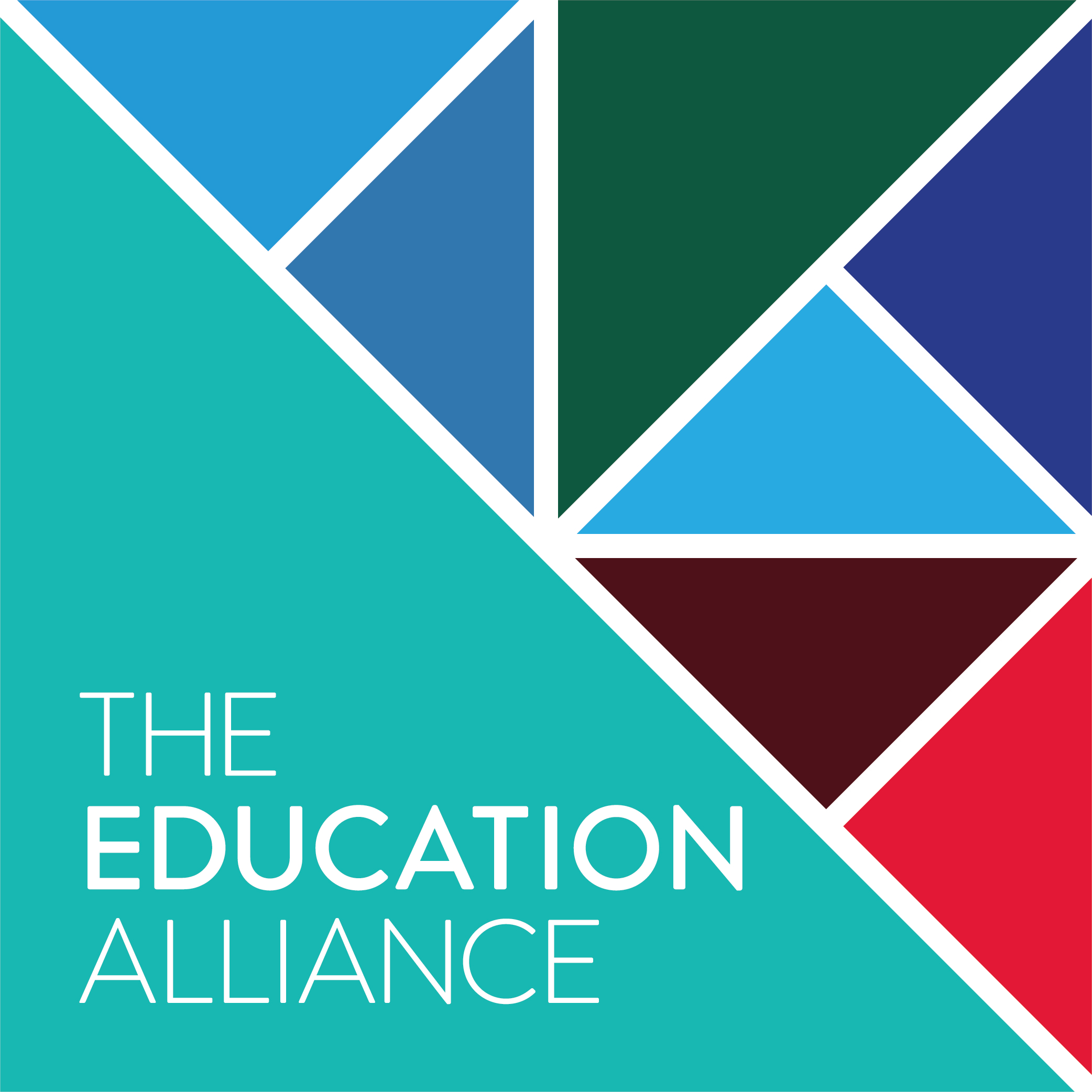 JOB DESCRIPTIONEthical Leadership QualitiesCompetencies and BehavioursJob Description:  Kitchen Assistant/DriverReporting To:      School Business Manager                                        Pay Scale:   Scp3                                  Hours of Work: Job Purpose:  To prepare the school servery and hall for lunch, serve lunch to the children/school personnel and then clear and clean the servery, hall and service equipment and lunch equipment after service, in accordance with the current food safety regulations, school food standards for school food, health and safety regulations and local authority regulations.In the absence of our servery assistant the post holder will be expected to collect and transport school lunches from our meal’s provider to our school for lunch service.  Key Responsibilities: SpecificTo prepare the school servery and eating areas for lunch.To prepare food for serving; including the preparation of heated cabinets, transferral of food ready for service, undertaking temperature checks and completing all other food hygiene checks as applicable.To serve lunch to the children/school staff, standardising, as much as possible, the size of portions served.To clean and maintain the servery to a high standard of cleanliness and complete all the necessary school meals documentation on a daily/weekly basis.In the absence of our servery assistant, collect and transport school lunches from our meal’s provider to our school safely, including undertaking appropriate food hygiene checks and the carriage of food containers between vehicle and site.Key Responsibilities: GeneralThe post holder will be required to act on their own initiative or on the authority delegated from their line manager or a member of the School/Trust SLT.The post holder will be expected to work within the trust and schools’ policies and procedures and uphold the organisation’s vision.The job description is not intended to be a complete list of duties and responsibilities, but details the major requirements of the post.  It may be amended at a future time, to take account of the developing needs of the trust.  The post holder will undertake any other duties appropriate to the remit.The trust is committed to safeguarding and promoting the welfare of children, young people and vulnerable adults and expects all employees and volunteers to share this commitment.  The Health and Safety at Work etc. Act, 1974 and other associated legislation places responsibility for Health and Safety on all employees, therefore it is expected that everyone takes reasonable care for their own health and safety and the health and safety of others.The above duties may involve having access to information of a confidential nature, which may be covered by General Data Protection Regulations (GDPR) 2018, and by Part 1 of Schedule 12A to the Local Government Act, 1972.  Confidentiality must always be maintained and employees must work with and process personal and sensitive information in accordance with Data Protection Act 2018 including the GDPR. Employees must protect the safety and security of information (e.g. using strong passwords, reporting breaches, and ensuring information is stored and disposed of securely.The key competencies and behaviours commensurate with this post are identified overleaf.CompetencyWe do this byTrustBeing reliable, consistent, credible, honest, humble, courageous and kind.Managing emotions and helping others to manage their emotions.Keeping promises and doing what you say you will doHaving a genuine interest in othersWisdomDeveloping knowledge and real expertise, then sharing knowledge Learning from mistakes and failures and admitting when we are wrongRecruiting knowledgeable, skilled experts, learning from them, embracing their expertise and helping them to flourish.Viewing systems, methods, models and techniques as a means to an end, removing or changing them if they prove to be ineffective.KindnessBeing kind, humble and authenticLeading with compassion and care, listening and seeing beyond the job role to the personUsing high levels of emotional intelligence. Building trust and rapport with others, by acknowledging, empowering and elevating others. JusticeDoing what is right, rather than what is popular or easy.Ensuring we live and breathe our sense of purpose and values in the way we behave, interact with others, make decisions and communicate.Ensuring rules are necessary and applying them in a consistent, transparent and fair way, whilst allowing for discretion and common sense.Valuing difference, building diverse teams and encouraging others to behave responsibly towards the community and the environment.ServiceReducing stress and anxiety in the organisation by modelling calm and considerate behaviourBehaving in a dutiful, conscientious way, demonstrating humility and self-control to build great schools.Removing barriers and blockers to enable others to do their jobs wellLeaving our egos at the door and putting ourselves in the service of others.  Channel ambition into our schools, not ourselves, and developing our successorsCourageLooking in the mirror when something goes wrong.Remaining calm, optimistic and positive in the face of adversity, adapting to changing circumstances and helping others to move forward.Give the whole truth, the back-story and the why.OptimismBelieving in our own ability, and the ability of others, to do what is right to change the world for the better.Calling out negativity and cynicismRemaining positive and encouraging, despite sometimes experiencing setbacks, challenges and pressures.  Helping others to maximise opportunities, overcome challenges and celebrate success.VisionAnticipating the future and helping people ready themselves for change.  Thinking strategically, researching, gathering, analysing and assessing information, seeking opportunities for organisational development.Scan the horizon, read and research, share learning with others and collaborate to consider options, obstacles and risks.Believing in the potential of others; helping them be the best they can be.Quickly taking in new information and translating that into recommendations, decisions, plans and projects.